ANALISIS TINGKAT BERPIKIR GEOMETRI SISWA
SEKOLAH MENENGAH PERTAMA
MENURUT TEORI VAN HIELESKRIPSIolehNOVARINDA ERIZA PUTRI181114024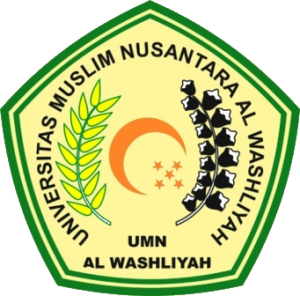 PROGRAM STUDI PENDIDIKAN MATEMATIKA
FAKULTAS KEGURUAN DAN ILMU PENDIDIKAN
UNIVERSITAS MUSLIM NUSANTARA AL WASHLIYAH
MEDAN
2022